อาการแรกเริ่มเหมือนกับการติดเชื้อไวรัสทั่วไป คือมีความรู้สึกไม่สบายตัวประมาณ 1-2 วัน จากนั้นเริ่มมีไข้ หลังติดเชื้อ 3-7 วัน เด็กจะมีอาการไข้ และอาจมีอาการอ่อนเพลีย เบื่ออาหารร่วมด้วย หลังจากนั้น 1-2 วัน จะมีน้ำมูก เจ็บปาก เจ็บคอ ไม่ยอมดูดนม ไม่อยากกินอาหาร เด็กเล็กอาจร้องงอแง เมื่อตรวจดูในปากพบจุดนูนแดงๆ หรือมีน้ำใสอยู่ข้างใต้ ขึ้นตามเยื่อบุปาก ลิ้นและเหงือก ซึ่งต่อมาจะแตกกลายเป็นแผลตื้นๆ และมีอาการเจ็บมาก ซึ่งต่อมาจะกลายเป็นแผลในปาก อาจขึ้นบนลิ้น กระพุ้งแก้ม หรือเพดานอ่อนได้ในเวลาไล่เลี่ยกันก็จะมีผื่นขึ้นที่มือและเท้า ในเด็กบางคนขึ้นในฝ่ามือ ฝ่าเท้า หรือแก้มก้น โดยตอนแรกมักขึ้นเป็นจุดแดงราบก่อน แล้วกลายเป็นตุ่มน้ำตามมา ขนาดเส้นผ่าศูนย์กลางประมาณ 3-7 มิลลิเมตร มักไม่คันไม่เจ็บ บางรายเป็นส่วนน้อยที่มีอาการคัน อาการไข้มักเป็นอยู่ 3-4 วันก็ทุเลาไปเอง ส่วนแผลในปากมักจะหายได้เองภายใน 1 สัปดาห์ และตุ่มน้ำที่มือและเท้าจะหายได้เองภายใน 10 วัน ในรายที่เป็นรุนแรง (ซึ่งพบเป็นส่วนน้อย) อาจมีอาการปวดศีรษะมาก อาเจียนรุนแรง ซึม ไม่ค่อยรู้ตัว มีอาการชัก แขนขาอ่อนแรง หรือหายใจหอบเหนื่อยส่วนใหญ่มักจะหายได้เองภายใน 7-10 วัน (เต็มที่ไม่เกิน 2 สัปดาห์) โดยจะมีไข้อยู่เพียง 3-4 วันแรก ส่วนน้อยที่อาจเกิดภาวะแทรกซ้อนดังกล่าวตามมา ซึ่งหากรุนแรงมากอาจทำให้เสียชีวิตได้   โรคมือ  เท้า  ปาก  เป็นโรคติดต่อที่เกิดจากเชื้อไวรัส  กลุ่มที่อยู่ในลำไส้คน  มักพบเป็นในเด็กอายุต่ำกว่า  5  ปีซึ่งทารกและเด็กเล็กมีโอกาสป่วยเป็นโรคนี้ได้ง่ายและจะมีอาการรุนแรงมากกว่าเด็กโต ส่วนผู้ใหญ่ก็พบเป็นโรคนี้ได้        	โรคนี้มักพบในสถานที่รับเลี้ยงเด็ก  และโรงเรียนอนุบาล  ในประเทศไทยพบโรคนี้ได้บ่อย  แต่มักไม่มีความรุนแรง และหายได้เองภายใน  7 - 10  วัน บางรายอาจมีอันตรายจากภาวะแทรกซ้อน     การป้องกันโรคมือ เท้า ปากควรดูแลรักษาความสะอาดทั่วไป  และสุขอนามัยส่วนบุคคลโดยล้างมือ ฟอกสบู่ให้สะอาดก่อนเตรียมอาหารและหลังขับถ่ายทุกครั้ง  รับประทานอาหารที่สะอาด  ปรุงใหม่ๆ  ไม่มีแมลงวันตอม ควรใช้ช้อนกลางในการรับประทานอาหาร  ไม่ใช้แก้วน้ำหลอดดูด  ช้อน  ขวดนม  ร่วมกับผู้อื่นหลีกเลี่ยงการคลุกคลี  อยู่ใกล้ชิดกับผู้ป่วย  แยกเด็กป่วยออกจากเด็กปกติ  และให้หยุดเรียนจนกว่าจะหายป่วยหลีกเลี่ยงการนำทารกและเด็กเล็กเข้าไปในสถานที่แออัด หรือที่ๆ เด็กอยู่ร่วมกันจำนวนมาก หรือเล่นของเล่นร่วมกันในที่สาธารณะ ในช่วงที่มีโรคระบาดมากผู้ดูแลเด็กต้องตัดเล็บให้สั้น  หมั่นล้างมือบ่อยๆและรีบล้างมือให้สะอาดโดยเร็ว  เมื่อเช็ดน้ำมูกน้ำลาย  หรือเปลี่ยนผ้าอ้อม  เสื้อผ้าที่เปื้อนอุจจาระทำความสะอาดพื้น  เครื่องใช้  หรือของเล่นเด็กที่อาจปนเปื้อนเชื้อโรค  อย่างสม่ำเสมอด้วยน้ำยาฟอกขาว  (คลอร็อกซ์)  อัตราส่วน  คือน้ำยา 20 ซีซี. ต่อ น้ำ 1,000 ซีซี. และล้างด้วยน้ำสะอาดอีกครั้งถ้าพบผู้ป่วยเป็นโรคมือ  เท้า  ปาก  ควรรีบแจ้งเจ้าหน้าที่สาธารณสุขในพื้นที่โดยเร็วเพื่อดำเนินการควบคุมโรคต่อไปอาการของโรคมือ  เท้า  ปากมีไข้  2 - 4 วัน อ่อนเพลีย เบื่ออาหาร เจ็บภายในปากและคอปวดเมื่อยตามตัว  คล้ายไข้หวัดมีจุดหรือผื่นแดงอักเสบที่ลิ้น  เหงือก  กระพุ้งแก้มฝ่ามือ ฝ่าเท้า หรือที่ก้นต่อมาผื่นนี้จะกลายเป็นตุ่มพองใสรอบๆ แดง และแตกออกเป็นแผลหลุมตื้นๆ ถ้าเด็กมีอาการเหล่านี้หรือซึม  ไม่รับประทานอาหารและน้ำ น้ำลายไหล  อาเจียนบ่อย ควรเรียบพาไปพบแพทย์ทันทีภาวะแทรกซ้อนผู้ป่วยที่เป็นเด็กเล็กๆ  หรือผู้ที่มีภาวะภูมิคุ้มกันบกพร่องอาจมีภาวะแทรกซ้อนได้  เช่น  สมองอักเสบ เยื่อหุ้มสมองอักเสบ  อัมพาตกล้ามเนื้ออ่อนปวกเปียกกล้ามเนื้อหัวใจอักเสบ  ซึ่งอาจเสียชีวิตได้ ผู้ป่วยส่วนใหญ่เกิดจากเชื้อ coxsackievirus A16 ซึ่งหายเองใน 1 สัปดาห์ แต่หากเกิดจากเชื้อ enterovirus 71 โรคจะเป็นรุนแรงและเกิดโรคแทรกซ้อน ภาวะขาดน้ำ ต้องกระตุ้นเด็กให้รับน้ำให้เพียงพอ หากขาดน้ำรุนแรงจะต้องได้รับน้ำเกลือมีการติดเชื้อซ้ำบริเวณที่เป็นแผลอาจจะเกิดชักเนื่องจากไข้สูง ต้องเช็ดตัวเวลามีไข้และรับประทานยาลดไข้อาจจะเกิดเยื่อหุ้มสมองอักเสบสมองอักเสบได้ ผู้ป่วยจะเกิดอาการ อาเจียน ซึม และชัก ผู้ป่วยส่วนใหญ่จะหาย   โรคมือ  เท้า  ปาก  ติดต่อได้อย่างไรเชื้อโรคอยู่ในน้ำลาย  น้ำมูก  อุจจาระ  น้ำในตุ่มพองหรือแผลของผู้ป่วย  เชื้อโรคเข้าทางปากโดยตรงซึ่งอาจติดมากับมือ  ของเล่น  ไอ  จามหรือใช้ภาชนะในการรับประทาน  หรือดื่มร่วมกันโรคนี้จะติดต่อกันได้ง่าย  ในช่วงสัปดาห์แรกของการป่วย และจะพบเชื้อในอุจจาระผู้ป่วยได้นานประมาณ  6  สัปดาห์  หลังจากเริ่มป่วย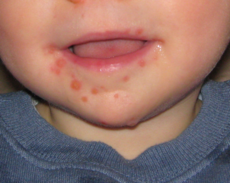 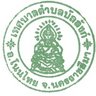 ด้วยความปรารถนาดีจากกองสาธารณสุขและสิ่งแวดล้อมเทศบาลตำบลบัลลังก์โทร 044-081046  การป้องกันโรคมือ เท้า ปาก( Hand,  Foot  and  Mouth  Disease )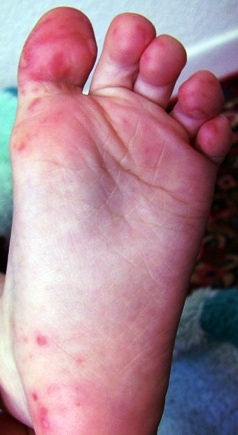 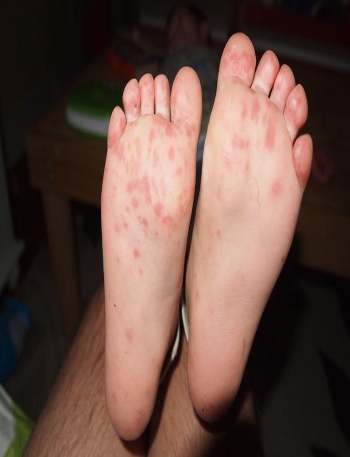 